Муниципальное бюджетное общеобразовательное учреждение «Кириковская средняя школа».РАБОЧАЯ ПРОГРАММАпо предмету «Технология» для учащихся 4 класса муниципального бюджетного общеобразовательного учреждения «Кириковская средняя  школа»Составил:              учитель первой квалификационной категории Госсман Татьяна Николаевна.2019-2020 учебный год1.Пояснительная записка.    Рабочая программа по технологии составлена на основе федерального государственного образовательного стандарта начального общего образования, основной образовательной программы начального общего образования муниципального бюджетного общеобразовательного учреждения «Кириковская средняя школа» № 71-од от 07.03.2019 (Примерные программы по учебным предметам. Начальная школа. В 2 ч., ч.1. – 4–е изд., перераб. – М.: «Просвещение», 2011 г. – 416 с. – (Стандарты второго поколения), в соответствии с учебным планом муниципального бюджетного общеобразовательного учреждения «Кириковская средняя школа» от 30 августа 2019 года на 2019-2020 учебный год, с учётом авторской  программы «Технология 1-4 классы». Лутцева Е.А., Зуева Т.П. / М.: Просвещение, 2014,  методического пособия с поурочными разработками. 4 класс,  / Е. А. Лутцева, Т. П. Зуева. — М. : Просвещение, 2019 г., программа рассчитана на пятидневную рабочую неделю и написана с учетом требований, установленных СанПиН.    Промежуточная аттестация проводится в виде группового проекта с 05.05.2020 по 25.05.2020г.     Цель изучения курса технологии – развитие социально-значимых личностных качеств (потребность познавать и исследовать неизвестное, активность, инициативность, самостоятельность, самоуважение и самооценка), приобретение первоначального опыта практической преобразовательной и творческой деятельности в процессе формирования элементарных конструкторско-технологических знаний и умений и проектной деятельности, расширение и обогащение личного жизненно-практического опыта, представлений о профессиональной деятельности человека.    Задачи  курса:- стимулирование и развитие любознательности, интереса к технике, потребности познавать культурные традиции своего региона, России и др.государств.- формирование целостной картины мира материальной и духовной культуры как продукта творческой предметно-преобразующей деятельности человека;- формирование мотивации успеха и достижений, творческой самореализации на основе организации предметно-преобразующей деятельности;- формирование первоначальных конструкторско-технологических знаний и умений;- развитие знаково-символического и пространственного мышления, творческого и репродуктивного воображения, конструкторско-технологического мышления (на основе решения задач по моделированию и отображению объекта и процесса его преобразования в форме моделей: рисунков, планов, схем, чертежей); творческого мышления (на основе решения художественных и конструкторско-технологических задач);- развитие регулятивной структуры деятельности, включающей целеполагание, планирование (умение составлять план действий и применять его для решения практических задач), прогнозирование (предвосхищение будущего результата при различных условиях выполнения действия), контроль, коррекцию и оценку;- формирование внутреннего плана деятельности на основе поэтапной отработки предметно-преобразовательных действий;- развитие планирующей и регулирующей функции речи;- развитие коммуникативной компетентности младших школьников на основе организации совместной продуктивной деятельности;- развитие эстетических представлений и критериев на основе художественно-конструкторской деятельности;- ознакомление с миром профессий и их социальным значением, историей возникновения и развития;- овладение первоначальными умениями передачи, поиска, преобразования, хранения информации, использования компьютера; поиск (проверка) необходимой информации в словарях, каталоге библиотеки.      Актуальность изучения учебного предмета «Технология» состоит в том, что он, закладывает основы технологического образования, которые позволяют дать учащимся первоначальный опыт преобразовательной художественно-творческой деятельности, основанной на образцах духовно-культурного содержания, и создают условия для активного освоения детьми технологии ручной обработки доступных материалов, современных информационных технологий, необходимых в повседневной жизни современного человека.    Уникальная предметно-практическая среда, окружающая ребёнка, и его собственная предметно-манипулятивная деятельность на уроках технологии позволяют успешно реализовывать не только технологическое, но и духовное, нравственное, эстетическое и интеллектуальное развитие. Такая среда является основой формирования познавательных способностей младших школьников, стремления активно знакомиться с историей материальной и духовной культуры, семейных традиций своего и других народов и уважительно к ним относиться. Эта же среда является для младшего школьника условием формирования всех элементов учебной деятельности (планирование, ориентировка в задании, преобразование, оценка продукта, умение распознавать и ставить задачи, возникающие в контексте практической ситуации, предлагать практические способы решения, добиваться достижения результата и пр.).    Практико-ориентированная направленность содержания учебного курса «Технология» естественным путём интегрирует знания, полученные при изучении других учебных предметов (математика, окружающий мир, изобразительное искусство, русский язык, литературное чтение), и позволяет реализовать их в интеллектуально-практической деятельности ученика, что, в свою очередь, создаёт условия для развития инициативности, изобретательности, гибкости мышления.    Продуктивная деятельность учащихся на уроках технологии создаёт уникальную основу для самореализации личности. Благодаря включению в элементарную проектную деятельность учащиеся могут реализовать свои умения, заслужить одобрение и получить признание (например, за проявленную в работе добросовестность, упорство в достижении цели или как авторы оригинальной творческой идеи, воплощённой в материальном виде).     В результате на уроках технологии могут закладываться основы трудолюбия и способности к самовыражению, формироваться социально ценные практические умения,опыт преобразовательной деятельности и развития творчества, что создаёт предпосылки для более успешной социализации.    Возможность создания и реализации моделей социального поведения при работе в малых группах обеспечивает благоприятные условия для коммуникативной практики учащихся и для социальной      Курс рассчитан как на 1 час в неделю (1 класс -33 часа, 2-4 классы – по 34 часа). 2. Планируемые результаты освоения предмета.    Личностные.Учащийся будет уметь:- оценивать поступки, явления, события с точки зрения собственных ощущений, соотносить их с общепринятыми нормами и ценностями;- описывать свои чувства и ощущения от наблюдаемых явлений, событий, изделий декоративно-прикладного характера, уважительно относиться к результатам труда мастеров;- принимать другие мнения и высказывания, уважительно относиться к ним;- опираясь на освоенные изобразительные и конструкторско-технологические знания и умения, делать выбор способов реализации предложенного учителем или собственного замысла;- понимать необходимость бережного отношения к результатам труда людей; уважать людей различного труда.    Метапредметные.Регулятивные УУДУчащийся будет уметь:- самостоятельно формулировать цель урока после предварительного обсуждения;- анализировать предложенное задание, отделять известное от неизвестного;- выявлять и формулировать учебную проблему;- выполнять пробные поисковые действия (упражнения), отбирать оптимальное решение проблемы (задачи);- предлагать конструкторско-технологические решения и способы выполнения отдельных этапов изготовления изделий из числа освоенных;- самостоятельно отбирать наиболее подходящие для выполнения задания материалы и инструменты;- выполнять задание по коллективно составленному плану, сверять свои действия с ним;- осуществлять текущий и итоговый контроль выполненной работы, уметь проверять модели в действии, вносить необходимые конструктивные доработки.Познавательные УУДУчащийся будет уметь:- искать и отбирать необходимую информацию для решения учебной задачи в учебнике, энциклопедиях, справочниках, Интернете;- приобретать новые знания в процессе наблюдений, рассуждений и обсуждений заданий, образцов и материалов учебника, выполнения пробных поисковых упражнений;- перерабатывать полученную информацию: сравнивать и классифицировать факты и явления; определять причинно-следственные связи изучаемых явлений (событий),- проводить аналогии, использовать полученную информацию для выполнения предлагаемых и жизненных задач;- делать выводы на основе обобщения полученных знаний и освоенных умений.Коммуникативные УУДУчащийся будет уметь:- формулировать свои мысли с учётом учебных и жизненных речевых ситуаций;- высказывать свою точку зрения и пытаться её обосновать и аргументировать;- слушать других, уважительно относиться к позиции другого, пытаться договариваться;- сотрудничать, выполняя различные роли в группе, в совместном решении проблемы (задачи).   Предметные.    Учащийся будет иметь общее представление:- о творчестве и творческих профессиях, о мировых достижениях в области техники и искусства (в рамках изученного), о наиболее значимых окружающих производствах;- об основных правилах дизайна и их учёте при конструировании изделий (единство формы, функции и декора; стилевая гармония);- о правилах безопасного пользования бытовыми приборами. Учащийся будет уметь:- организовывать и выполнять свою художественно-практическую деятельность в соответствии с собственным замыслом;- использовать знания и умения, приобретённые в ходе изучения технологии, изобразительного искусства и других учебных предметов в собственной творческой деятельности;- защищать природу и материальное окружение и бережно относиться к ним;- безопасно пользоваться бытовыми приборами (розетками, электрочайниками, компьютером);- выполнять простой ремонт одежды (пришивать пуговицы, зашивать разрывы по шву).2. Технология ручной обработки материалов. Основы художественно-практической деятельности.Учащийся будет знать:- названия и свойства наиболее распространённых искусственных и синтетических материалов (бумага, металлы, ткани);- последовательность чтения и выполнения разметки развёрток с помощью чертёжных инструментов;-  линии чертежа (осевая и центровая);-  правила безопасной работы канцелярским ножом;-  косую строчку, её варианты, назначение.     3. Содержание учебного предмета.4. Тематическое планирование с указанием часов на освоение каждой темы. 5. Список литературы, используемый при оформлении рабочей программы.Рабочая программа «Технология 1-4 классы». Лутцева Е.А. Зуева Т. П. - М., Просвещение 2014.Лутцева Е.А. Зуева Т. П. Технология 4 класс - М., ПросвещениеЛутцева Е.А. , Зуева Т. П. «Методическое пособие с поурочными разработками» 4 класс - М., Просвещение 2015.СОГЛАСОВАНО:заместитель директора по учебно-воспитательной работе Сластихина Н.П._______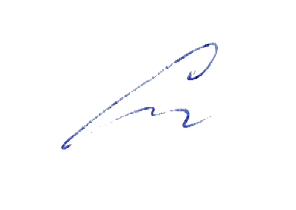 «30» августа 2019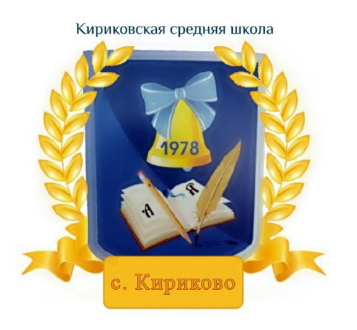 УТВЕРЖДАЮ: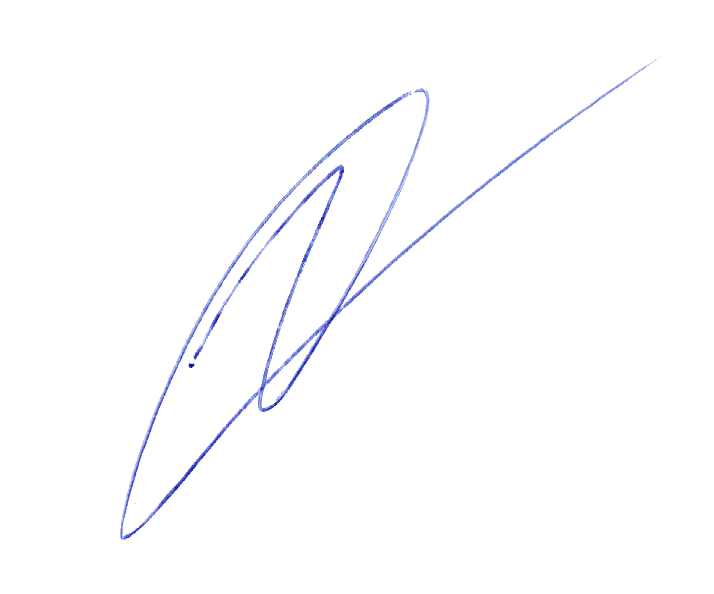 Директор муниципального бюджетного общеобразовательного учреждения «Кириковская средняя школа»_________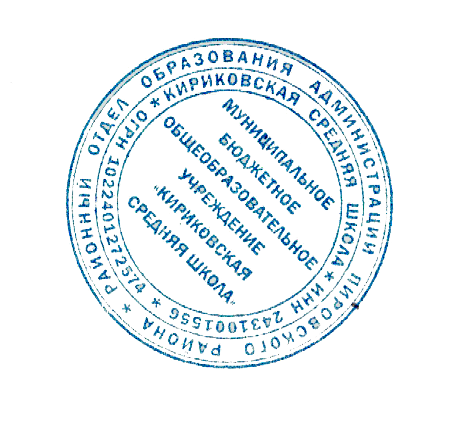 Ивченко О.В.«30» августа 2019 года№ урокаТема разделаКол-во часовИнформационный центр41Вспомним и обсудим! Повторение изученного в 3 классе материала. Общее представление о требованиях к изделиям (прочность, удобство, красота). Сравнение изделий, строений по данным требованиям. Повторение ранее изученных понятий в форме кроссвордов. Решение и составление кроссвордов на конструкторско-технологическую тематику (по группам) 12Информация. Интернет. Введение понятий «информация», «Интернет». Повторение правил работы на компьютере, названий и назначений частей компьютера. Знакомство с назначением сканера. О получении информации человеком с помощью органов чувств. Книга (письменность) как древнейшая информационная технология. Интернет - источник информации. Освоение алгоритма поиска информации технологического и другого учебного содержания в Интернете Создание таблиц в программе Word. Использование таблиц для выполнения учебных задании.13Создание текста на компьютере.Общее представление об истории пишущей машинки, её сходство и различия с компьютером (назначение, возможности), его клавиатурой.Клавиатура компьютера, освоение навыка набора текста на клавиатуре. Программа Microsoft Word, её назначение, возможности. Набор текстов, изменение шрифтов, форматирование текста. Алгоритм создания таблиц в программеWord. Освоение клавиатуры компьютера, текстового набора, форматирования текста, изменения шрифтов. Создание таблиц в программе Word. Использование таблиц для выполнения учебных заданий14Создание презентаций. Программа Power Point. Введение понятий «презентация», «компьютерная презентация». 3накомство с возможностямипрограммы Power Point. Создание компьютерных презентаций с использованием рисунков и шаблонов из ресурса компьютера. Создание презентаций по разным темам учебного курса технологии и других учебных предметов. Проверим себя. Проверка знаний и умении по теме.1Проект «Дружный класс»35Презентация класса (проект). Выбор тем страниц презентации, стиля их оформления. Распределение работы по группам. Распечатывание страниц презентации. Определение способа сборки альбома. Использование ранее освоенных знаний и умений. Изготовление компьютерной презентации класса на основе рисунков и шаблонов из ресурса компьютера с последующим распечатыванием страниц и оформлением в форме альбома, панно, стенда и т. п.16Эмблема класса. 3накомство с понятием « эмблема». Требования к эмблеме (схематичность, отражение самого существенного с целью узнавания отражаемого события или явления). Обсуждение вариантов эмблемы класса. Работа в группах. Изготовление эскизов эмблем. Подбор конструкций эмблем, технологий их изготовления. Выбор окончательного варианта эмблемы класса по критериям: требования к содержанию эмблемы, прочность, удобство использования, красота. Подбор материалов и инструментов. Изготовление эмблемы класса с использованием известных способов и художественных техник, а также освоенных возможностей компьютера17Папка «Мои достижения».Обсуждение возможных конструкций папок и материалов с учётом требований к изделию (удобство, прочность, красота), замков, вариантов оформления папок. Папки, упаковки для плоских и объёмных изделий. Обсуждение способов расчёта размеров папки. Выбор своей конструкции каждым учеником. Использование ранее освоенных знаний и умений. Изготовление папки (упаковки) достижений на основе ранее освоенных знаний и умений. Проверим себя. Проверка знаний и умений по теме1Студия «Реклама»48Реклама и маркетинг. Знакомство с понятиями «реклама.), «маркетолог», «маркетинг», « дизайнер ». Виды рекламы  (звуковая, зри тельная, зрительно-звуковая). Назначение рекламы, профессии людей, участвующих в рекламной деятельности. Художественные приёмы, используемые в рекламе. Индивидуальная или групповая работа по созданию рекламы известных ученикам изделий, товаров19Упаковка для мелочей. Виды упаковок, назначение упаковок. Требования к упаковкам  (к конструкциям и материалам). Конструкции упаковок-коробок. Преобразование развёрток (достраивание, изменение размеров и формы). Расчёт размеров упаковок и их развёрток. Подбор материалов и способов оформления. Использование ранее освоенных знаний и умений. Изготовление упаковок для мелочей из развёрток разных форм с расчётом необходимых размеров110Коробочка для подарка. Конструкции упаковок коробок. Расчёт размеров упаковок и их развёрток. Варианты замков коробок. Подбор материалов и способов оформления. Использование ранее освоенных знаний и умений. Изготовление коробочек для сюрпризов из развёрток разных форм с расчётом необходимых размеров 111Упаковка для сюрприза. Построение развёрток пирам ид с помощью шаблонов (l-й способ) и с помощью циркуля (2-й способ). Способы изменения высоты боковых граней пирамиды. Использование ранее освоенных знаний и умений. Изготовление упаковок пирамидальной формы двумя способами. Проверим себя. Проверка знаний и умении по теме 1Студия «Декор интерьера»512Интерьеры разных времён. Художественная техника «декупаж». Знакомство с понятиями: «интерьер», «декупаж». Использование разных материалов, элементов декора в интерьерах разных эпох и уровней достатка. Декор интерьеров. Художественная техника декупажа. Её история. Приёмы выполнения декупажа. Изготовление изделий (декорирование) в художественной технике «декупаж».113Плетёные салфетки. Различное назначение салфеток. Материалы, из которых можно изготавливать салфетки. Способы изготовления салфеток. Использование чертёжных инструментов для разметки деталей плетёных салфеток. использование ранее освоенных знаний и умений.  Изготовление плетёных салфеток с помощью чертёжных инструментов114Цветы из креповой бумаги. Повторение свойств креповой бумаги. Сравнение свойств креповой бумаги со свойствами других видов бумаги. Технология обработки креповой бумаги (сравнение и перенос известных способов обработки). Использование ранее освоенных знаний  и умений. Изготовление цветов из креповой бумаги 115Сувениры на проволочных кольцах. Повторение способов соединения деталей. Соединение деталей на крючках. Свойства тонкой проволоки, придание спиралевидной и кольцевой формы проволоке путём её накручивания на стержень. Использование ранее освоенных знаний и умений. Изготовление изделий из картона с соединением деталей проволочными кольцами и петлями 116Изделия из полимеров. Введение понятия «полимеры». Использование полимеров в нашей жизни. Свойства поролона, пенопласта, полиэтилена в сравнении между собой и со свойствами других известных материалов. Повторение правил безопасной работы канцелярским ножом. Упражнение в обработке пенопласта - тонкого (пищевые лотки) и толстого (упаковка техники). Использование ранее освоенных .знаний и умений. Изготовление изделий из тонкого и толстого пенопласта. Проверим себя. Проверка знаний и умений по теме 1Новогодняя студия317Новогодние традиции. История новогодних традиций России и других стран. Главные герои новогодних праздников разных стран. Комбинирование бумажных материалов. Использование ранее освоенных знаний и умений. Изготовление новогодних игрушек с объёмными слоёными деталями из креповой бумаги 118Игрушки из зубочисток. Знакомство с понятиями, относящимися к объёмным геометрическим фигурам: вершина и ребро. Узнавание и называние объёмных геометрических фигур. Нахождение и счёт вершин и рёбер фигур. Подбор материалов для изготовления моделей объёмных геометрических фигур по заданным требованиям к конструкции. Использование зубочисток, пробок из пробкового дерева и других материалов или изделий в качестве деталей конструкций. Использование ранее освоенных знаний и умений.  Изготовление игрушек объёмных геометрических форм из зубочисток с их закреплением в углах с помощью пробок, пенопласта, пластилина и т. п. 119Игрушки из трубочек для коктейля. Свойства пластиковых трубочек для коктейля. Использование данных свойств для подбора технологии изготовления новогодних игрушек (связывание, резаHиe' нанизывание на нитку или тонкую проволоку). Использование ранее освоенных знаний и умений. Изготовление игрушек из трубочек для коктейля путём их нанизывания на нитку или тонкую проволоку.Проверим себя. Проверка знаний и умений по теме1Студия «Мода»720История одежды и текстильных материалов. Мода разных времён. Особенности материалов одежды разных времён. Профессии людей, создающих моду и одежду. Виды тканей натурального и искусственного происхождения. Использование ранее освоенных знаний и умений. Проектное задание по поиску информации о стране происхождения разных видов тканей. Подбор образцов тканей для коллекции 121Исторический костюм. Мода разных времён. Особенности фасонов одежды разных времён. Основные конструктивные особенности платьев разных эпох. Оклеивание картонных деталей тканью. Изготовление складок из ткани на картонной детали. Проект «Костюм эпохи». Использование ранее освоенных знаний и умений. Изготовление плоскостной картонной модели костюма исторической эпохи 122Одежда народов России. Национальная одежда народов России. Основные составляющие женского (рубаха, юбка-понёва, фартук, сарафан) и мужского (рубаха, порты, кушак) платья. Основные материалы национальной одежды (лён, хлопчатобумажная ткань). Головные уборы девушек и замужних женщин разных губерний России. История женских головных уборов, их современные фасоны. Проект «Национальный исторический костюм». Использование ранее освоенных знаний и умений. Изготовление плоскостной картонной модели народного или исторического костюма народов России 123Синтетические ткани. Синтетические ткани, их происхождение. Свойства синтетических тканей. Сравнение свойств синтетических и натуральных тканей. Использование специфических свойств- синтетических тканей для изготовления специальной защитной одежды. Профессии людей, в которых используются специальные костюмы. Использование ранее  освоенных знаний и умений.  Изготовление коллекции тканей Изготовление вариантов  школьной формы для картонных кукол124Объёмные рамки. Повторение знаний о чертеже, линиях чертежа и условных обозначениях, о чертёжных инструментах. Расчёт размеров рамок. Получение объёма складыванием. Проработка сгибов биговкой. Использование других ранее освоенных знаний и умений. Изготовление объёмных рамок для плоскостных изделий с помощью чертежных инструментов 125Аксессуары одежды. Виды аксессуаров одежды. Отделка аксессуаров вышивкой. Освоение строчки крестообразного стежка и его 126Вышивка лентами. Об истории вышивки лентами. Выбор материалов для вышивки. Вдевание в иглу и закрепление тонкой ленты на ткани в начале и конце работы. Некоторые доступные приёмы вышивки лентами. Разметка рисунка для вышивки. Использование других ранее освоенных знаний и умений. Изготовление вышивок тонкими лентами, украшение изделий вышивками тонкими лентами. Проверим себя. Проверка знаний и умений по теме 1Студия «Подарки»327Плетёная открытка. Особенности конструкций ранее изготовленных сложных открыток. Конструктивная особенность плетёной открытки. Выбор размера и сюжетов оформления открытки в зависимости от её назначения. Использование других ранее освоенных знаний и умений. Изготовление открытки сложной конструкции по заданным требованиям к ней (размер, оформление и др.) 28День защитника Отечества. О наиболее значимых победах Российского государства в разные времена. Царь-пушка, её история. Групповой проект. Использование других ранее освоенных знаний и умений (изготовление объёмных деталей по чертежам и др.). Изготовление макета Царь-пушки или объёмного макета другого исторического военного технического объекта29Весенние цветы. Об истории Международного женского дня 8 Марта. Особенности конструкций ранее изготовленных сложных открыток, узнавание в них ранее освоенных художественных техник. Подбор технологии изготовления представленных образцов цветков из числа известных. Использование других ранее освоенных знаний и умений. Изготовление цветков сложных конструкций на основе ранее освоенных знаний и умений. Проверим себя. Проверка знаний и умений по теме Студия «Игрушки»630История игрушек. Игрушка- попрыгушка. Общее представление о происхождении и назначении игрушек. Материалы, из которых изготавливали и изготавливают игрушки. Российские традиционные игрушечные промыслы. Современные игрушки (механические, электронные, игрушки-конструкторы и др.). Их развивающие возможности. Игрушки с подвижными механизмами. Конструкции подвижных механизмов. Раздвижной подвижный механизм. Использование других ранее освоенных знаний и умений. Изготовление игрушек с раздвижным подвижным механизмом131Качающиеся игрушки. Сравнение конструктивных особенностей изделий и их качающихся механизмов. Изготовление качающегося механизма складыванием деталей. Использование щелевого замка. Использование других ранее освоенных знаний и умений. Изготовление игрушек с качающимся механизмом из сложенных деталей. Использование щелевого замка 132Подвижная игрушка «Щелкунчик». Подвижный механизм типа «Щелкунчик». Особенности его конструкции и изготовления. Использование щелевого замка. Использование других ранее освоенных знаний и умений. Изготовление игрушек с подвижным механизмом типа «Щелкунчик» 133Игрушка с рычажным механизмом. Рычажный механизм. Особенности его конструкции и изготовления. Использование других ранее освоенных знаний и умений. Изготовление игрушек с рычажным механизмом 134Подготовка портфолио. Отбор и обсуждение зачётных работ за все четыре года обучения 1ВСЕГО ЧАСОВ ПО ПРОГРАММЕ:ВСЕГО ЧАСОВ ПО ПРОГРАММЕ:34Дата ТемаИнформационный центр (4 часа)Информационный центр (4 часа)Информационный центр (4 часа)104.09Вспомним и обсудим!211.09Информация. Интернет318.09Создание текста на компьютере425.09Создание презентаций. Программа Power Point. Проверим себя по разделу «Информационный центр»Проект «Дружный класс» (3 часа)Проект «Дружный класс» (3 часа)Проект «Дружный класс» (3 часа)502.10Презентация класса (проект)609.10Эмблема класса716.10Папка мои достижения. Проверим себя по разделу «Проект «Дружный класс»Студия «Реклама» (4 часа)Студия «Реклама» (4 часа)Студия «Реклама» (4 часа)823.10Реклама и маркетинг906.11Упаковка для мелочей1013.11Коробочка для подарка1120.11Упаковка для сюрприза. Проверим себя по разделу «Студия «Реклама»»Студия «Декор интерьера» (5 часов)Студия «Декор интерьера» (5 часов)Студия «Декор интерьера» (5 часов)1227.11Интерьеры разных времен. Художественная техника «декупаж»1304.12Плетёные салфетки1411.12Цветы из креповой бумаги1518.12Сувениры на проволочных кольцах.1625.12Изделия из полимеров. Проверим себя по разделу «Студия «Декор интерьера»Новогодняя студия (3 часа)Новогодняя студия (3 часа)Новогодняя студия (3 часа)1715.01Новогодние традиции1822.01Игрушки из зубочисток1929.01Игрушки из трубочек для коктейля. Проверим себя по разделу «Новогодняя студия»Студия «Мода» (7 часов)Студия «Мода» (7 часов)Студия «Мода» (7 часов)2005.02История одежды и текстильных материалов2112.02Исторический костюм. Одежда народов России2219.02Синтетические ткани2326.02Твоя школьная форма2404.03Объемные рамки2511.03Аксессуары одежды2618.03Вышивка лентами. Проверим себя по разделу «Студия «Мода»Студия «Подарки» (3 часа)Студия «Подарки» (3 часа)Студия «Подарки» (3 часа)2701.04Плетеная открытка2808.04День защитника Отечества2915.04Весенние цветы. Проверим себя по разделу «Студия «Подарки»Студия «Игрушки» (5 часов)Студия «Игрушки» (5 часов)Студия «Игрушки» (5 часов)3022.04История игрушек. Игрушка-попрыгушка3129.04Качающиеся игрушки3206.05Подвижная игрушка щелкунчик3313.05Игрушка с рычажным механизмом34Повторение за 4 класс 